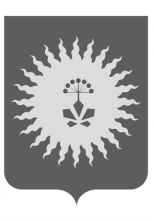 АДМИНИСТРАЦИЯАНУЧИНСКОГО МУНИЦИПАЛЬНОГО РАЙОНАП О С Т А Н О В Л Е Н И Е31.12.2019 г.                       с.Анучино                      № 796Об утверждении Порядков включения территорий в подпрограмму «Благоустройство территорий Анучинского муниципального округа» муниципальной программы «Формирование современной городской среды населенных пунктов на территории Анучинского муниципального округа» на 2020 - 2024 годы    В соответствии с Федеральным законом от 06.10.2003 года № 131-ФЗ «Об общих принципах организации местного самоуправления в Российской Федерации», Государственной программой Приморского края от 30.12.2019 года № 944-па «Формирование современной городской среды муниципальных образований Приморского края» на 2020-2027 годы,Уставом Анучинского муниципального района, администрация Анучинского муниципального районаПОСТАНОВЛЯЕТ:1.УтвердитьПорядок включения дворовых территорий многоквартирных домов в подпрограмму «Благоустройство территорий Анучинского муниципального округа» муниципальной программы «Формирование современной городской среды населенных пунктов на территории Анучинского муниципального округа» на 2020-2024 годы (прилагается).2.УтвердитьПорядок включения территорий в районах индивидуальной жилищной застройки в подпрограмму «Благоустройство территорий Анучинского муниципального округа» муниципальной программы «Формирование современной городской среды населенных пунктов на территории Анучинского муниципального округа» на 2020 - 2024 годы (прилагается).3.Общему отделу администрации разместить постановление в информационно-телекоммуникационной сети Интернет на официальном сайте администрации Анучинского муниципального района.4.Настоящее постановление вступает в силу со дня его опубликования.5.Контроль за исполнением настоящего постановления возложить на начальника управления по работе с территориями администрации Анучинского муниципального района.Глава Анучинского муниципального района                                                            С.А. ПонуровскийУТВЕРЖДЕН:Постановлением главы администрации Анучинского муниципального районаот «31» января 2019г. № 796ПОРЯДОКвключения дворовых территорий многоквартирных домов в подпрограмму «Благоустройство территорий Анучинского муниципального округа» муниципальной программы «Формирование современнойгородской среды населенных пунктов на территорииАнучинского муниципального округа» на 2020-2024 годы1. Настоящий Порядок включения дворовых территорий многоквартирных домов (далее – порядок) в подпрограмму «Благоустройство территорий Анучинского муниципального округа» муниципальной программы «Формирование современной городской среды населенных пунктов на территории Анучинского муниципального округа» на 2020-2024 годы (далее – Подпрограмма), разработан в целях ее реализации, определяет условия и критерии отбора дворовых территорий многоквартирных домов для включения их в Подпрограмму.2. Основные понятия, используемые в настоящем Порядке: 1) заявка – заявка на участие в отборе дворовых территорий многоквартирных домов (далее – МКД) для формирования адресного перечня включения дворовых территорий в Подпрограмму (Приложение № 1 к настоящему Порядку);2) дизайн-проект - текстовое и визуальное описание проекта благоустройства, в том числе перечень (в том числе визуализированный) элементов благоустройства, предполагаемых к размещению на соответствующей дворовой территории МКД;3) уполномоченное лицо – физическое или юридическое лицо, уполномоченное общим собранием собственников помещений в многоквартирном доме для подачи заявки на участие в отборе дворовых территорий МКД, согласования дизайн-проекта, осуществления контроля за ходом проведения, а также приемки выполненных работ;4) объекты внешнего благоустройства – внутренние дороги, малые архитектурные формы, асфальтированные дорожки, внешнее освещение территории, детские площадки, спортивные площадки;5) схема благоустройства дворовой территории - планируемые объекты и характеристики благоустройства (твердое покрытие, парковочные места, освещение, игровое оборудование для детей, детские и спортивные площадки, необходимость демонтажа существующей детской и спортивной площадок, озеленение, планируемые мероприятия по обрезке и удалению деревьев, по устройству площадки для сбора отходов) с размещением их на схеме земельного участка территории с привязкой к местоположению МКД и с указанием размеров и границ.3. Перечень работ по благоустройству дворовых территорий МКД:3.1. ремонт внутридворовых проездов (асфальтирование), тротуаров, лестниц;3.2. установка детской площадки;3.3. установка спортивной площадки;3.4. обеспечение освещения территорий;3.5. установка урн для мусора, скамеек.Собственники вправе выбрать только один вид благоустройства дворовой территории, указанный в пункте 3 настоящего Порядка.4. Для участия в отборе дворовых территорий МКД собственники помещений МКД должны выполнить следующие условия, собственниками помещений в МКД, на их общем собрании, проведенном в соответствии с требованиями Жилищного Кодекса Российской Федерации, приняты следующие решения:- о направлении заявки в администрацию Анучинского муниципального округа для участия в Подпрограмме;- об утверждении схемы благоустройства дворовой территории МКД;- о включении в перечень общего имущества МКД объектов внешнего благоустройства, выполненных в рамках мероприятий по благоустройству дворовой территории МКД (далее – объекты благоустройства);- о принятии решения о содержании за счет средств собственников помещений в МКД объектов внешнего благоустройства;- о выборе представителя, уполномоченного на представление предложений, согласование дизайн-проекта благоустройства дворовой территории МКД, а также на участие в контроле за выполнением работ по благоустройству дворовой территории МКД, в том числе промежуточном, и их приемке.Указанные решения принимаются не менее двух третей голосов от общего числа голосов собственников помещений в многоквартирном доме и оформляются протоколом.5. На основании решений, принятых общим собранием собственников помещений в МКД, в соответствии с пунктом 4 настоящего Порядка, уполномоченные лица подготавливают документы и подают заявки об участии в Подпрограмме в отдел жизнеобеспечения администрации Анучинского муниципального района (далее – отдел жизнеобеспечения), ул. Лазо, 6 кабинет № 16 в рабочие дни с 9-00 до 13-00 и с 14-00 до 16-00. Заявка регистрируется специалистом отдела жизнеобеспечения, который делает отметку на заявке о получении такой заявки с указанием даты и времени ее получения.Заявки подаются в срок до 31 января 2020 года включительно (исполнение Подпрограммы в 2020 году), с 1 октября 2020 года по 30 октября 2020 года (исполнение Подпрограммы 2021-2024 годы). Все листы заявки и прилагаемые документы на участие в отборе дворовых территорий МКД должны быть прошиты и пронумерованы. Заявка должна быть скреплена печатью (для юридических лиц) и подписана уполномоченным лицом. К заявке прилагаются следующие документы:- копии протоколов общего собрания собственников помещений в МКД и копии решений (бюллетеней) данных собственников, подтверждающие принятые решения, указанные в пункте 4 настоящего Порядка;- утвержденная схема благоустройства дворовой территории МКД, с описанием планируемых мероприятий (дизайн-проект);- обязательство о включении в состав общего имущества объектов внешнего благоустройства, выполненных в рамках мероприятий по благоустройству дворовой территории МКД (Приложение № 2 к настоящему Порядку);Заявки, поступившие после установленного срока, не рассматриваются, регистрируются и возвращаются участнику отбора.6. Критериями оценки заявок для ранжирования дворовых территорий МКД, собственники помещений в которых претендуют на получение субсидий являются критерии, оценка которых производится методом суммирования баллов согласно таблице 1.Таблица 1	7. В целях подготовки перечня дворовых территорий МКД для включения в Подпрограмму общественная комиссия, утвержденная постановлением администрации Анучинского муниципального района от 31.12.2019 № 794 «О создании общественной комиссии по осуществлению контроля за ходом выполнения мероприятий муниципальной программы «Формирование современной городской среды населенных пунктов на территории Анучинского муниципального округа» на 2020-2024 годы(далее – Комиссия):- рассматривает заявки участников отбора (с приложением документов, указанных в пункте 5 настоящего Порядка) в течение трех рабочих дней;- осуществляет оценку заявок на основании критериев, установленных пунктом 6 настоящего Порядка;- составляет ранжированный список дворовых территорий МКД, исходя из суммы баллов, присвоенных каждой заявке, в течении трех рабочих дней с момента окончания приема заявок.В случае если несколько дворовых территорий МКД получили одинаковое количество баллов, то порядковый номер многоквартирного дома в списке ранжирования определяется по дате и времени подачи заявки.В результате оценки представленных заявок осуществляется формирование адресного перечня дворовых территорий МКД из участников отбора в порядке очередности, в зависимости от присвоенного порядкового номера в порядке возрастания. При этом в случае подачи заявок на участие в отборе от представителей МКД, объединённых одной дворовой территорией, данные заявки объединяются, с присвоением порядкового номера, набравшего наибольшее количество баллов, согласно Таблице 1. В данном случае допускается выполнение не более двух видов благоустройства дворовой территории, указанных в пункте 3 настоящего Порядка.Адресный перечень дворовых территорий МКД утверждается постановлением администрации Анучинского муниципального района.Приложение № 1ЗАЯВКАна включение дворовой территории многоквартирного дома в подпрограмму «Благоустройство территорий Анучинского муниципального округа» муниципальной программы «Формирование современной городской среды населенных пунктов на территории Анучинского муниципального округа» на 2020 - 2024 годыДата _________________Куда: администрация Анучинского муниципального районаНаименование уполномоченного лица____________________________________________ Местонахождение участника отбора (юридический адрес и (или) почтовый адрес) _____________________________________________________________________________ИНН, ОГРН, КПП (для юридического лица) лица)___________________________________Паспортные данные (для физического лица) _____________________________________________________________________________Номер контактного телефона (факса) _____________________________________________Изучив Порядок включения дворовых территорий многоквартирных домов в ПодпрограммуСобственники МКД, в лице:_____________________________________________________                                              (наименование должности и Ф.И.О., подписавшего заявку)_____________________________________________________________________________изъявляет желание участвовать в отборе дворовых территорий МКД. Предлагаем включить __________________________________________________________                                           (вид работ, адрес дворовой территории МКД)_____________________________________________________________________________В случае если наша дворовая территория будет отобрана/не отобрана для производства работ по ремонту и благоустройству дворовых территорий многоквартирных домов, просим Вас письменно уведомить уполномоченного представителя собственников помещений: ____________________________________________________________________________(ФИО представителя, адрес)К настоящей заявке прилагаются документы на ___ л. Должность ______________________________________________________________________(подпись, фамилия, имя, отчество подписавшего заявку)Приложение № 2ОБЯЗАТЕЛЬСТВОДата _________________Куда: администрация Анучинского муниципального районаНаименование участника отбора____________________________________ Местонахождение участника отбора (юридический адрес и (или) почтовый адрес) _____________________________________________________________________________ИНН, ОГРН, КПП (для юридического лица)______________________________________Паспортные данные (для физического лица) ______________________________________Номер контактного телефона (факса) ________________________________Изучив Порядок включения дворовых территорий многоквартирных домов 
включения дворовых территорий в ПодпрограммуСобственники МКД, в лице:____________________________________________________(наименование должности и Ф.И.О., подписавшего заявку)_____________________________________________________________________________изъявляет желание участвовать в отборе дворовых территорий МКД. Обязуюсь включить объекты внешнего благоустройства, выполненные в рамках мероприятий по благоустройству дворовой территории В случае если наша дворовая территория будет отобрана/не отобрана для производства работ по ремонту и благоустройству дворовых территорий многоквартирных домов, просим Вас письменно уведомить уполномоченного представителя собственников помещений МКД:  _____________________________________________________________________________(ФИО представителя, адрес)К настоящей заявке прилагаются документы на ___ л. Должность ______________________________________________________________________(подпись, фамилия, имя, отчество подписавшего заявку)УТВЕРЖДЕН:Постановлением главы администрации Анучинского муниципального районаот «31» декабря 2019г. № 796ПОРЯДОКвключения территорий в районах индивидуальной жилищной застройки в подпрограмму «Благоустройство территорий Анучинского муниципального округа» муниципальной программы «Формирование современной городской среды населенных пунктов на территории Анучинского муниципального округа» на 2020 - 2024 годы1. Настоящий Порядок включения территорий в районах индивидуальной жилищной застройки (далее – порядок) в подпрограмму «Благоустройство территорий Анучинского муниципального округа» муниципальной программы «Формирование современной городской среды населенных пунктов на территории Анучинского муниципального округа» на 2020 - 2024 годы (далее – Подпрограмма), разработан в целях ее реализации, определяет условия и критерии отбора для включения их в Подпрограмму.2. Основные понятия, используемые в настоящем Порядке: 1) заявка – заявка на участие в отборе территорий в районах индивидуальной жилищной застройки для формирования адресного перечня для включения территорий в районах индивидуальной жилищной застройки в Подпрограмму (Приложение № 1 к настоящему Порядку);2) заявитель – физическое или юридическое лицо, подавшее заявку на участие в отборе территорий индивидуальной жилищной застройки.3) объекты благоустройства территорий – малые архитектурные формы, асфальтированные дорожки, внешнее освещение территории, детские площадки, спортивные площадки и воркауты.3. Перечень работ по благоустройству территорий в районах индивидуальной жилищной застройки:3.1. установка детской площадки;3.2. установка спортивной площадки.Заявитель вправе выбрать только один вид благоустройства территории индивидуальной жилищной застройки или комбинированный (3.1.; 3.2.), указанный в пункте 3 настоящего Порядка.4. Для участия в отборе  территорий в районах индивидуальной жилищной застройки, заявитель должен направить заявку (Приложение № 1) об участии в Подпрограмме в отдел жизнеобеспечения администрации Анучинского муниципального района (далее – отдел жизнеобеспечения), ул. Лазо, 6 кабинет № 16 в рабочие дни с 9-00 до 13-00 и с 14-00 до 16-00. Заявка регистрируется специалистом отдела жизнеобеспечения, который делает отметку на заявке о получении такой заявки с указанием даты и времени ее получения.Заявки подаются в срок до 31 января 2020 года включительно (исполнение Подпрограммы в 2020 году), с 1 октября 2020 года по 30 октября 2020 года (исполнение Подпрограммы 2021-2024 годы). Заявка должна содержать не менее 20 подписей собственников индивидуальных жилых домов, расположенных вблизи с планируемыми объектами внешнего благоустройства, а также обязательство согласно приложению № 2 к настоящему Порядку.Заявки, поступившие после установленного срока, не рассматриваются, регистрируются и возвращаются участнику отбора.5. В целях подготовки перечня территорий в районах индивидуальной жилищной застройки для включения в Подпрограмму комиссия, утвержденная постановлением администрации Анучинского муниципального района от 31.12.2019 №  794  «О создании общественной комиссии по осуществлению контроля за ходом выполнения мероприятий муниципальной программы «Формирование современной городской среды населенных пунктов на территории Анучинского муниципального округа» на 2020-2024 годы» (далее – Комиссия):- рассматривает заявки заявителей (с приложением документов, указанных в пункте 4 настоящего Порядка);- составляет ранжированный список территорий в районах индивидуальной жилищной застройки, в течении трех рабочих дней с момента окончания приема заявок.В результате оценки представленных заявок осуществляется формирование адресного перечня территорий индивидуальной жилищной застройки из участников отбора в порядке очередности, в зависимости от присвоенного порядкового номера в порядке возрастания. Адресный перечень территорий индивидуальной жилой застройки утверждается постановлением администрации Анучинского муниципального района.Приложение № 1ЗАЯВКАна включение территорий в районах индивидуальной жилищной застройки в подпрограмму «Благоустройство территорий Анучинского муниципального округа» муниципальной программы «Формирование современной городской среды населенных пунктов на территории Анучинского муниципального округа» на 2020 - 2024 годыДата _________________Куда: администрация Анучинского муниципального районаНаименование уполномоченного лица____________________________________ Местонахождение участника отбора (юридический адрес и (или) почтовый адрес) __________________________________________________________________________ИНН, ОГРН, КПП (для юридического лица)_______________________________________Паспортные данные (для физического лица) ______________________________________Номер контактного телефона (факса) ________________________________Изучив Порядок включения территорий в районах индивидуальной жилищной застройки в Подпрограмму жители улиц___________________________________________________(наименование улиц, переулков)в лице________________________________________________________________________(Ф.И.О., физического лица подписавшего заявку)изъявляют желание участвовать в отборе территорий в районах индивидуальной жилищной застройкиПредлагаем включить _________________________________________________________(вид работ, адрес территории в районах индивидуальной жилищной застройки)  ____________________________________________________________________________(ФИО представителя, адрес)К настоящей заявке прилагаются документы на ___ л. Приложение № 2ОБЯЗАТЕЛЬСТВОДата _________________Куда: администрация Анучинского муниципального районаНаименование участника отбора_____________________________________________ Местонахождение участника отбора (почтовый адрес) _________________________________________________________________________Паспортные данные (для физического лица) _____________________________________Номер контактного телефона (факса) ________________________________Изучив Порядок включения территорий в районах индивидуальной жилищной застройки 
в Подпрограмму в лице______________________________________________(наименование должности и Ф.И.О., подписавшего заявку)Обязуемся содержать объекты внешнего благоустройства, выполненные в рамках мероприятий по благоустройству территорий в районах индивидуальной жилой застройки (уборка площадки и мелкий ремонт оборудования)  ____________________________________________________________________________(ФИО представителя, адрес)№ п/пНаименование критерияЗначение критерияКоличество баллов1.Принятие решения о включении в перечень общего имущества МКД объектов внешнего благоустройства, выполненных в рамках мероприятий по благоустройству дворовой территории МКДот 96 до 100 % (включительно) голосов от общего числа голосов собственников помещений в многоквартирном доме61.Принятие решения о включении в перечень общего имущества МКД объектов внешнего благоустройства, выполненных в рамках мероприятий по благоустройству дворовой территории МКДот 91 до 95 % (включительно) голосов от общего числа голосов собственников помещений в многоквартирном доме51.Принятие решения о включении в перечень общего имущества МКД объектов внешнего благоустройства, выполненных в рамках мероприятий по благоустройству дворовой территории МКДот 86 до 90 % (включительно) голосов от общего числа голосов собственников помещений в многоквартирном доме41.Принятие решения о включении в перечень общего имущества МКД объектов внешнего благоустройства, выполненных в рамках мероприятий по благоустройству дворовой территории МКДот 81 до 85 % (включительно) голосов от общего числа голосов собственников помещений в многоквартирном доме31.Принятие решения о включении в перечень общего имущества МКД объектов внешнего благоустройства, выполненных в рамках мероприятий по благоустройству дворовой территории МКДот 76 до 80 % (включительно) голосов от общего числа голосов собственников помещений в многоквартирном доме21.Принятие решения о включении в перечень общего имущества МКД объектов внешнего благоустройства, выполненных в рамках мероприятий по благоустройству дворовой территории МКДот 71 до 75 % (включительно) голосов от общего числа голосов собственников помещений в многоквартирном доме12.Количество МКД, объединённых одной дворовой территорией6 и более	102.Количество МКД, объединённых одной дворовой территорией592.Количество МКД, объединённых одной дворовой территорией472.Количество МКД, объединённых одной дворовой территорией352.Количество МКД, объединённых одной дворовой территорией232.Количество МКД, объединённых одной дворовой территорией113.Заявка поданная на вид благоустройстваустановка спортивной площадки и воркаутов.23.Заявка поданная на вид благоустройстваустановка детской площадки23.Заявка поданная на вид благоустройстваремонт внутридворовых проездов (асфальтирование), тротуаров, лестниц13.Заявка поданная на вид благоустройстваосвещение13.Заявка поданная на вид благоустройстваустановка урн, скамеек1№ п/пФИОАдресПодпись№ п/пФИОАдресПодпись